Önéletrajz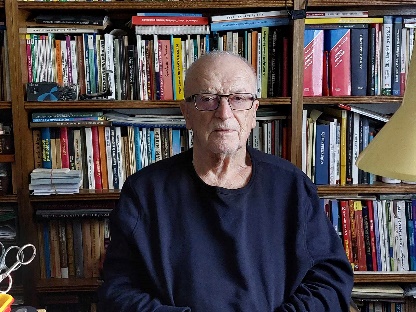 Dr. Gazdag MiklósLakcím: 1161 Budapest, Mária utca 17.E-mail: gazdag.miklos@szelektor.huTelefon: 06/1/405-4925; 06-20-9389-667 (mobil)					Személyi adatokCsaládi állapot:	nősNemzetiség:	magyarSzületési dátum:	1939. július 30.Iskolák		1990:	Eötvös Loránd Tudományegyetem Bölcsészettudományi Kar, PhD fokozat pszichológiából, munka-és szervezetpszichológus szakképesítés 	1979:	Eötvös Loránd Tudományegyetem Bölcsészettudományi Kar, bölcsészettudományi doktor,     1979:                Tudományos Minősítő Bizottság:  a pszichológiai tudományok kandidátusa, az MTA Köztestület tagja  	1962:	Eötvös Loránd Tudományegyetem Bölcsészettudományi Kar: pszichológusi, magyar-történelem szakos tanári oklevélSzakmai tapasztalat      2023:               Vezetési Tanácsadók Magyarországi Szövetsége tiszteletbeli tagja CMC                               emeritus (Certified    Management Consultant =    Minősített                               Vezetési Tanácsadó)1998–tól:	Szelektor – Dr. Gazdag Miklós Vezetési Tanácsadó Irodája Kft., ügyvezető igazgató1992–1994:	Budapesti Műszaki Egyetem Tanárképző és Pszichológiai Intézet, intézeti igazgatóhelyettes 1990–1993:	Budapesti Műszaki Egyetem Tanárképző és Pszichológiai Intézet Ergonómiai és Pszichológia Tanszék, tanszékvezető1981–től:	Budapesti Műszaki Egyetem Tanárképző és Pszichológiai Intézet Ergonómiai és Pszichológiai Tanszék, egyetemi docens1978–1981:	Minisztertanács Titkársága, osztályvezető1975–1978:	Országos Vezetőképző Központ Pszichológiai Osztály, osztályvezető 1974:	Munkaügyi Kutatóintézet, csoportvezető               1964–1974:	Munkaügyi Minisztérium, munkatárs1962–1964:	Fémáru- és Szerszámgépgyár, munkapszichológusSzakmai illetve tudományos tevékenységEgyének pszichológiai vizsgálata: munka- és pályaalkalmasság vizsgálata, pályatervezés, egyéni erőforrás fejlesztése, vezető kiválasztásCsoportokkal végzett pszichológiai munka: csoport tréning, szociális készségfejlesztés, kommunikáció fejlesztése, csapatépítés, együttműködés fejlesztéseSzervezetekkel végzett pszichológiai tevékenység: szervezetfejlesztés, szervezetfejlesztési tréningKutatási-fejlesztési témák: szervezeti és vezetéstudományi témakörök; vezetőképzés; munkatudományok pszichológiai kérdései; a személyzeti munka gyakorlatának pszichológiai szempontú megalapozás; ösztönzés és motiváció területeinek vizsgálata; szervezetvizsgálat és szervezetfejlesztés módszertani eljárásainak rendszerezése és gyarapítása  Publikációk: 150 publikációm jelent meg: könyvek, könyvrészletek és tudományos    közlemények. Budapest, 2024. április 24.